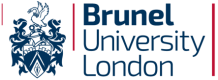 Primary PGCE Initial Teacher EducationCandidate's interactions with pupils and staffThe candidate named below has applied for a place on the Primary PGCE course at Brunel University and has been invited to attend an interview.  As part of our selection process we require candidates to have experience of working or volunteering in a primary school. This candidate has named your school in his/her application and we would be grateful if you could comment on his/her interactions with pupils and adults in your school.NB. This form should be completed prior to interview and submitted during the interview process.Candidate's NameSchool Name (Please use the school stamp)Length of time working/volunteering at the school (with dates)Your name and role in the schoolPlease use the space below to comment on the candidate's interactions with pupils and adults at your school.Signature:                                                                                 Date:Please use the space below to comment on the candidate's interactions with pupils and adults at your school.Signature:                                                                                 Date: